Instructions:Fill in your religious community’s name, date, time and your location code at the top of the sign in sheet.Print the number of sheets needed for your expect number of attendeesAt the conclusion of the program, email a copy of the sign in sheet to jeff.harrison@cbservices.org so that the number of attendees can be recorded. If you have any questions Jeff can be reached at 800.807.0100 ext 2543.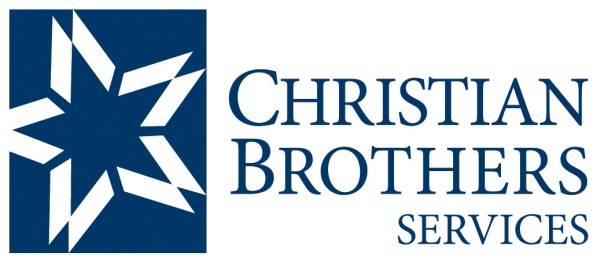 Date:   Date:   Time:  Time:  Time:  Time:  Location Code:#Printed NamePrinted NamePrinted NameSignatureSignatureSignature01020304050607080910111213141516171819202122232425